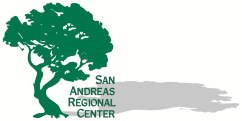 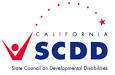 Self Determination Committee Meeting AgendaDate:  Thursday, March 17, 2016Time: 10:30-12:00 pmLocation: San Andreas Regional Center300 Orchard City Drive, Suite 170Campbell, CA. 95008408-374-9960	Accommodations:  If you need any accommodations, please contact David or Javier at least 24 hours prior to the meeting.   Items Responsible Comments 1. Self Determination Implementation Update.Javier ZaldivarCheryl Hewitt Review of DDS waiver request to CMS 2.March 3, 2016 Statewide Self Advocacy Network Meeting  in Los AngelesMartha JohansonReview of SCDD sponsored statewide meeting.3.Financial Management Services Presentation Wes MossModels of financial management for Self Determination will be presented.4.Outreach and TrainingCheryl HewittDevelop Outreach StrategyDevelop Training Strategy5.Member Comment6.Public Comment7.Adjourn